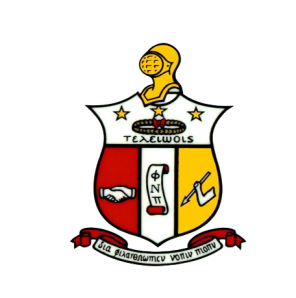 THE STAMFORD ALUMNI CHAPTER OF KAPPA ALPHA PSI FRATERNITY, INC’s COLLEGE SCHOLARSHIP is awarded annually. This monetary scholarship will be awarded to a deserving high school junior or senior with at least a 2.5 grade point avg. on a 4.0 scale.Essay can be submitted as a typed, (2) page attachment. (Times New Roman; 12 point font size; 1” margins)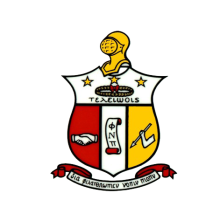 RECOMMENDATION FORMIf you have supporting statements to provide for this student, please attach a typed letter not to exceed one (1) page to this form.AWARD INSTRUCTIONS & CRITERIADirections: Please follow the outline presented below. Recommendation Letters (3)An instructor who is familiar with students’ academic performance.2 character references from the community (relatives not allowed)An official (sealed) school transcript MUST be included.MUST have a minimum 2.5/4.0 cumulative grade point average.MUST be a current high school junior or senior.Other items of documentation are encouraged, i.e. newspaper clippings, citations, awards, and all relevant supporting documents.  All documentation must be included with the award petition as one complete packet.  Award(s) packets will not be accepted in separate parts.The completed application on January 15, 2017.  The award will be presented based on point accumulation in the following categories:ScholarshipAwarenessCommunity InvolvementCareer PreparationCAREER PROFILE INSTRUCTONSThe “CAREER PROFILE” should be no more than one (2) page in length.Clearly indicate your present career goal(s)Provide what led you to this career choice.Give specific short term and long term plans involving this career choiceIndicate how you plan to reach this goalThis should include but is not limited to:Post-secondary/baccalaureate academic goalsPost-secondary/baccalaureate institution(s) you plan to attendWhat educational requirements are necessary? (i.e. degrees, certifications, etc.) Indicate what academic or non-academic experiences (i.e. academic courses, specialized training, internships, etc.) you have completed that will aid you in reaching your career of choice.Note: Each profile will be judged on grammar, spelling, content, and overall quality of composition.PERSONAL INFORMATIONPERSONAL INFORMATIONFull Name of NomineeAgeMailing Address (Street)City, State, Zip CodePhone NumberAlternate Phone NumberE-mail AddressGrade Point Average (4.0 scale)Include Official TranscriptCurrent SchoolSchool LocationClassificationCollege(s) or post-baccalaureate program(s) accepted to:Provide attachment if necessary:SCHOOL ACTIVITIES (i.e. athletic teams, academic/non-academic clubs, etc.)SCHOOL ACTIVITIES (i.e. athletic teams, academic/non-academic clubs, etc.)SCHOOL ACTIVITIES (i.e. athletic teams, academic/non-academic clubs, etc.)Attach additional page if needed.Attach additional page if needed.Activity/ClubDescription (include dates)Leadership Position(s) Held AWARDS/HONORS AWARDS/HONORSAttach additional page if needed.Attach additional page if needed.Name of ProgramDescription DateCOMMUNITY INVOLVEMENTCOMMUNITY INVOLVEMENTAttach additional page if needed.Attach additional page if needed.Name of ProgramDescription (include dates)Leadership Position(s) HeldEMPLOYMENT HISTORYEMPLOYMENT HISTORYAttach additional page if needed.Attach additional page if needed.Name of ProgramDescription (include dates)Leadership Position(s) HeldCAREER PROFILE/PERSONAL STATEMENT CAREER PROFILE/PERSONAL STATEMENT CAREER PROFILE/PERSONAL STATEMENT Summarize your career goals; Please refer to the instructions prior to preparing this portion of the application.Summarize your career goals; Please refer to the instructions prior to preparing this portion of the application.Summarize your career goals; Please refer to the instructions prior to preparing this portion of the application.Recommender’s InformationRecommender’s InformationNameAddressPhone NumberE-mail AddressNominee’s NameHow long have you known the nominee?In what capacity do you know the nominee?Recommender: Please check all that applies to the applicant:Recommender: Please check all that applies to the applicant:Recommender: Please check all that applies to the applicant:Recommender: Please check all that applies to the applicant:Recommender: Please check all that applies to the applicant:Recommender: Please check all that applies to the applicant:Top 2%Top 5%Top 25%Top 50%Bottom 50%AcademicsLeadershipCommunity InvolvementSchool InvolvementCareer PlansRecommender: Please check one of the following:Recommender: Please check one of the following:Recommender: Please check one of the following:Recommender: Please check one of the following:Recommender: Please check one of the following:Recommender: Please check one of the following:Highly RecommendFavorably RecommendModerately RecommendReluctantly RecommendDo Not RecommendYour desire to recommend nominee for awardRecommender’s NameSignatureDate